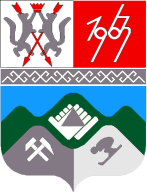 КЕМЕРОВСКАЯ ОБЛАСТЬТАШТАГОЛЬСКИЙ МУНИЦИПАЛЬНЫЙ РАЙОНАДМИНИСТРАЦИЯ ТАШТАГОЛЬСКОГО МУНИЦИПАЛЬНОГОРАЙОНАРАСПОРЯЖЕНИЕ от «27» сентября 2019г.  № 377-р     О признании утратившим силу некоторых распоряжений Администрации Таштагольского муниципального района      В связи с разработкой постановления  администрации Таштагольского муниципального района  о создании Штаба по финансовому мониторингу и выработке мер поддержки отраслей экономики Таштагольского муниципального района:1.Признать утратившим силу:1.1.Распоряжение  администрации Таштагольского  района от 27 января 2009г. № 65-р «О создании штаба по финансовому мониторингу и выработке мер поддержки отраслей экономики Таштагольского района»;1.2.Распоряжение администрации Таштагольского муниципального района от  20 апреля 2012 г. № 186-р «О внесении изменений  в  распоряжение  администрации  Таштагольского  района   от       27 января 2009г. № 65-р «О  создании штаба по финансовому мониторингу и выработке мер поддержки отраслей экономики Таштагольского района»;1.3.Распоряжение администрации Таштагольского муниципального района от  07 декабря 2017 г. №945-р «О внесении изменений в распоряжение администрации Таштагольского района  от  27 января 2009г. № 65-р «О  создании штаба по финансовому мониторингу и выработке мер поддержки отраслей экономики Таштагольского района».      2. Пресс-секретарю Главы Таштагольского муниципального района (М.Л.Кустова) настоящее распоряжение разместить на официальном сайте администрации Таштагольского муниципального района в информационно-телекоммуникационной сети «Интернет».      3. Контроль за выполнением распоряжения  оставляю за собой.      4. Распоряжение  вступает в силу с момента  подписания.  Глава Таштагольского   муниципального района                                                               В.Н. Макута            